Drama Therapy – Peter Slade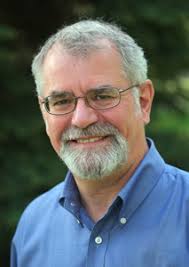 - Pioneered drama therapy- Child drama- Intimate experimental theatre- “Natural Dance” of athletic movement- Personality classes- Special needs childrenDrama Therapy:Useful to socialize children, particularly those who suffer form abuseVital for children to express their emotions in a less threatening environment than psychotherapy, which is more adult aimedChildren become more accepting of their feelings and start healingIt is a form of psychodramaNot necessarily directly related to real life experience for that personConcentrates on making the person feel more comfortable, not necessarily and immediate breakthroughPatient must be intensely self- disclosingActivities use developmental transformations, art therapy (masks, sculpture…) and music